INFORMATION PRESSEmars 2018 Une montre à l’élégance discrète : la nouvelle traser P59 Essential!Pour minimalistes et ceux qui veulent vivre la vraie liberté. La P59 Essential est prédestinée pour accompagner en toute fiabilité son propriétaire au long d’aventures du quotidien et de découvertes inattendues.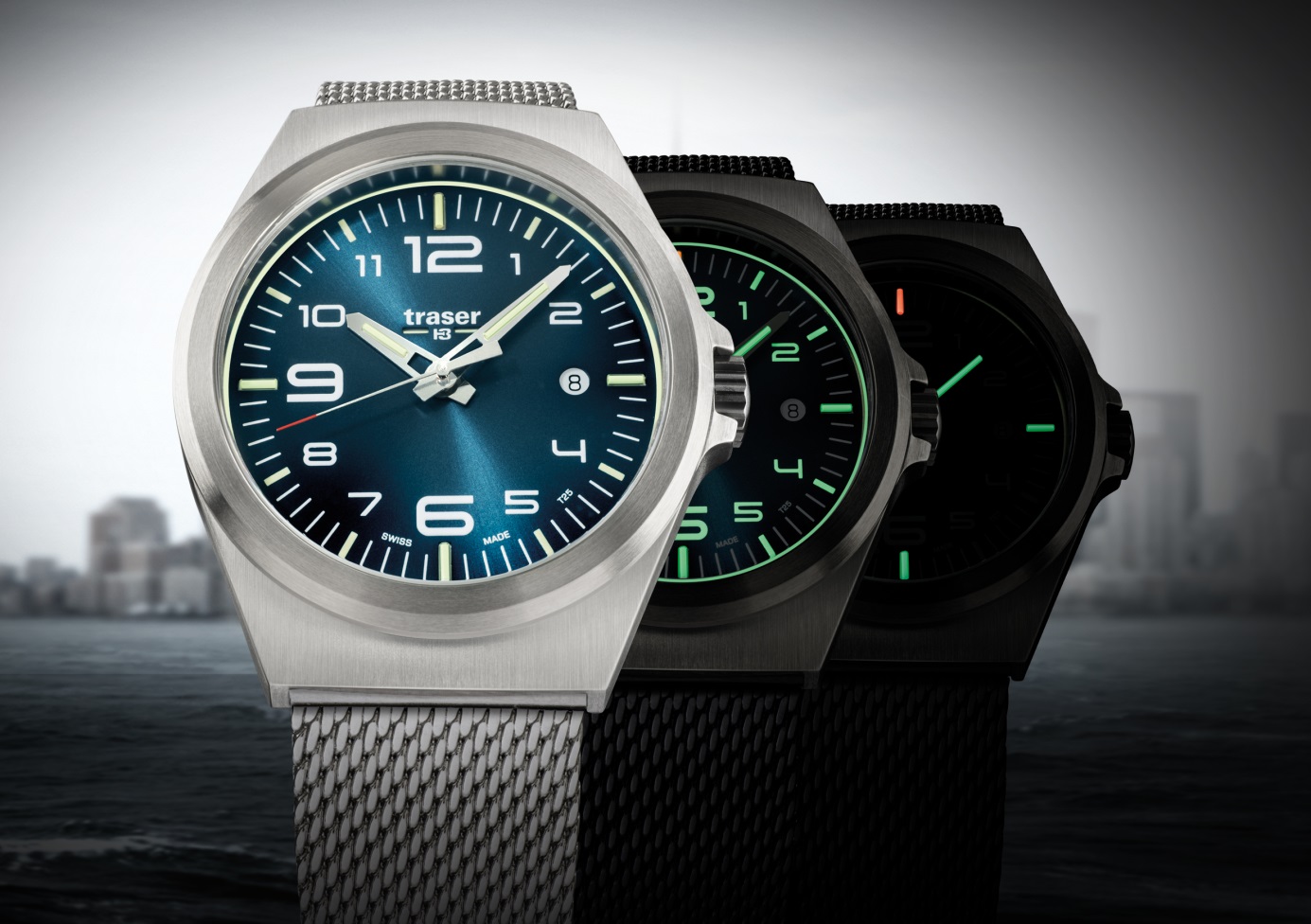 La nouvelle P59 Essential est un souffle d’air frais, air maritime en l’occurrence, pour la collection traser. La forme du boîtier évoque celle d’un hublot de sous-marin et, en tant que tel, son rôle est de garantir la meilleure visibilité des chiffres. Ces garde-temps représentent l’entrée de gamme de traser et sont dotés de la quantité essentielle d’éléments trigalight®.Niederwangen/Suisse, mars 2018 - La collection de cinq modèles (disponibles en deux tailles, Ø 37 mm et Ø 42 mm) incorpore toutes les caractéristiques qui rendent chaque montre traser unique : fonctionnalité, design et une excellente lisibilité de l’heure. La technologie maison d’illumination autoalimentée, trigalight®, est positionnée à 3, 6, 9 et 12 heures ainsi que sur les aiguilles. Avec la matière luminescente Super-LumiNova en sus, la montre prend des airs de balise d’éclairage en haute mer. La P59 Essential se définit par la pureté de son design. Le mouvement à quartz Swiss Made classique à trois aiguilles est logé dans un boîtier en acier inoxydable - argenté brossé ou PVD noir. L’intensité du cadran, bleu brossé-soleil ou noir mat, confère à la pièce une ultérieure sensation de bord de mer. Réduit au maximum, suggérant plus avec moins. Cette montre inclus tous les éléments fondamentaux. Idéal pour toute occasion, ce modèle devient un compagnon de voyage contemporain. Le bracelet en acier maille Milanaise très tendance est une alternative confortable aux bracelets en acier classique. Les modèles de la P59 Essential sont aussi disponibles avec un bracelet NATO très résistant ou avec un bracelet en cuir véritable de qualité supérieure.Données techniques – P59 Essential – Swiss Made Illumination :	technologie autoalimentée trigalight® à ’’12, ’’3, ’’6 et ’’9 heures, sur les aiguilles des heures/minutes et en-dessous du logo traser	Super-LumiNova pour les chiffres et indexes à ’’1, ’’2, ’’4, ’’5, ’’7, ’’8, ’’10 et ’’11 heures, impression luminescente autour du cadranMouvement : 	mouvement à quartz Swiss Made, fenêtre de date à ‘’3 heures Tailles :	S Ø 37 mm, M Ø 42 mmVerre : 	verre saphir antirefletBoîtier : 	acier inoxydable	acier inoxydable PVD noirCadran : 	bleu brossé-soleil	noir matBracelets : 	acier maille Milanaise & acier maille Milanaise avec revêtement PVD noir	cuir véritable	NATOÉtanchéité :	10 ATM / 10 bar Disponibilité : 	avril 2018MSRP :	dès CHF 195.00Références :	Versions Ø 37 mm		108203 P59 Essential S Blue 	Boîtier en acier, cadran bleu, bracelet maille Milanaise en acier	108208 P59 Essential S Blue	Boîtier en acier, cadran bleu, bracelet en cuir véritable bleu	108210 P59 Essential S Blue	Boîtier en acier, cadran bleu, bracelet NATO	108204 P59 Essential S BlackBoîtier en acier PVD noir, cadran noir, bracelet maille Milanaise en acier avec revêtement PVD noir	108212 P59 Essential S Black	Boîtier en acier PVD noir, cadran noir, bracelet NATO	Versions Ø 42 mm	108205 P59 Essential M Blue	Boîtier en acier, cadran bleu, bracelet maille Milanaise en acier	108214 P59 Essential M Blue	Boîtier en acier, cadran bleu, bracelet en cuir véritable bleu	108216 P59 Essential M Blue	Boîtier en acier, cadran bleu, bracelet NATO	108206 P59 Essential M BlackBoîtier en acier PVD noir, cadran noir, bracelet maille Milanaise en acier avec revêtement PVD noir	108218 P59 Essential M Black	Boîtier en acier PVD noir, cadran noir, bracelet NATO 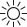 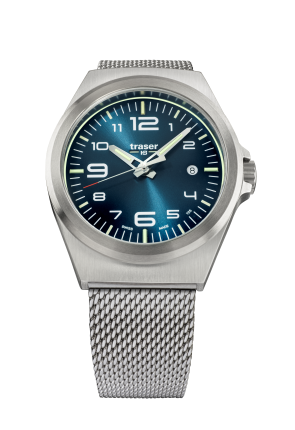 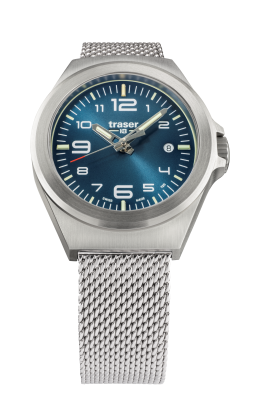 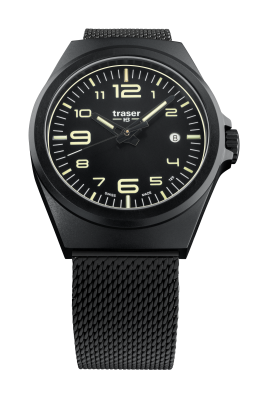 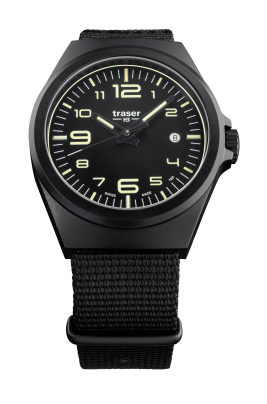 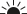 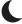 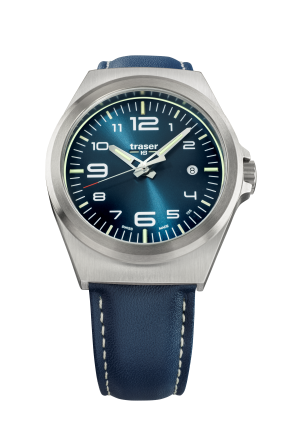 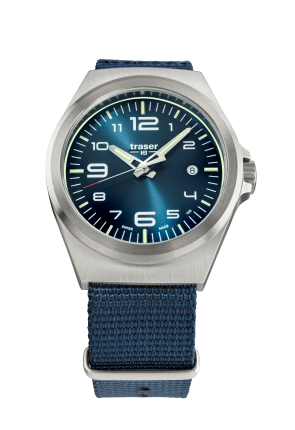 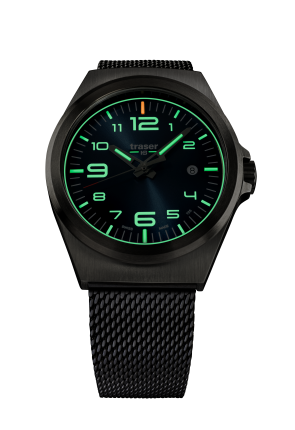 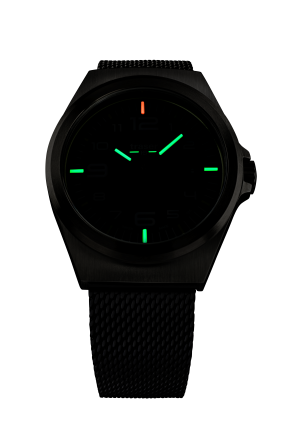 Contact pour la presse : Nina Zanetti-MartinPR & Media RelationsE-Mail: nina.zanetti@traser.com Tel. : +41 79 305 51 59À propos de traser swiss H3 watchesLes montres traser swiss H3 watches sont manufacturées sous le label SWISS MADE dans les ateliers de la marque à Niederwangen, Suisse. traser swiss H3 watches fournit une qualité de lisibilité inégalable, même dans des conditions de luminosité extrème, grâce à la technologie d’illumination autoalimentée trigalight®. Inventée par traser, trigalight® ne requiert aucun apport extérieur d’énergie et illumine avec une intensité pratiquement inchangée pendant 10 ans au moins.Clients dans le monde entier (dont personnes ayant un mode de vie actif, aventuriers, sportifs, aimants de la nature ou professionnels dans les métiers tactiques et unités spéciales) font confiance à la solidité et fonctionnalité des montres traser swiss H3 watches.